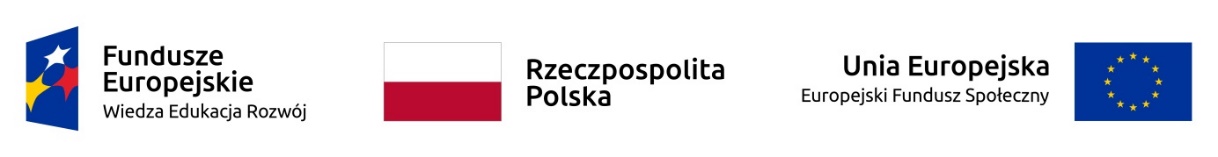 HARMONOGRAM SZKOLENIA„Edukacja żywieniowa osób 50+”w ramach projektu „Uczelnia dla III wieku”Projekt „Uczelnia dla III wieku” realizowany przez Wyższą Szkołę Informatyki i Zarządzania
w Rzeszowie, współfinansowany  ze  środków  Unii  Europejskiej  w  ramach  Europejskiego Funduszu Społecznego, Programu Operacyjnego Wiedza Edukacja Rozwój: Oś III Szkolnictwo wyższe dla gospodarki i rozwoju, działanie 3.1. Kompetencje w szkolnictwie wyższym,
nr umowy POWR.03.01.00-00-T137/18Rodzaj wsparciaDataGodzinaMiejsce szkoleniaKurs/szkolenie „Edukacja żywieniowa osób 50+”02.12.201916:15 – 19.30Wyższa Szkoła Informatyki i Zarządzania, ul. Sucharskiego 2, RA 142Kurs/szkolenie „Edukacja żywieniowa osób 50+”09.12.201916:15 – 19.30Wyższa Szkoła Informatyki i Zarządzania, ul. Sucharskiego 2, RA 129Kurs/szkolenie „Edukacja żywieniowa osób 50+”16.12.201916:15 – 19.30Wyższa Szkoła Informatyki i Zarządzania, ul. Sucharskiego 2, RA 129Kurs/szkolenie „Edukacja żywieniowa osób 50+”13.01.202016:15 – 19.30Wyższa Szkoła Informatyki i Zarządzania, ul. Sucharskiego 2, RA 120Kurs/szkolenie „Edukacja żywieniowa osób 50+”20.01.202016:15 – 19.30Wyższa Szkoła Informatyki i Zarządzania, Kielnarowa, Laboratorium Technologii Gastronomicznej KE110Kurs/szkolenie „Edukacja żywieniowa osób 50+”27.01.202016:15 – 19.30Wyższa Szkoła Informatyki i Zarządzania, ul. Sucharskiego 2, RA 120Kurs/szkolenie „Edukacja żywieniowa osób 50+”3.02.202016:15 – 19.30Wyższa Szkoła Informatyki i Zarządzania, ul. Sucharskiego 2, RA 305Kurs/szkolenie „Edukacja żywieniowa osób 50+”10.02.201916:15 – 19.30Wyższa Szkoła Informatyki i Zarządzania, ul. Sucharskiego 2, RA 120Kurs/szkolenie „Edukacja żywieniowa osób 50+”17.02.202016:15 – 19.30Wyższa Szkoła Informatyki i Zarządzania, ul. Sucharskiego 2, RA 120Kurs/szkolenie „Edukacja żywieniowa osób 50+”24.02.202016:15 – 19.30Wyższa Szkoła Informatyki i Zarządzania, ul. Sucharskiego 2, RA 120Kurs/szkolenie „Edukacja żywieniowa osób 50+”2.03.202016:15 – 19.30Wyższa Szkoła Informatyki i Zarządzania, ul. Sucharskiego 2, RA 120Kurs/szkolenie „Edukacja żywieniowa osób 50+”9.03.202016:15 – 19.30Wyższa Szkoła Informatyki i Zarządzania, ul. Sucharskiego 2, RA 120Kurs/szkolenie „Edukacja żywieniowa osób 50+”12.10.202016:20 – 19:50Wyższa Szkoła Informatyki i Zarządzania, ul. Sucharskiego 2, RA212Kurs/szkolenie „Edukacja żywieniowa osób 50+”19.10.202016:20 – 19:50Zajęcia onlineKurs/szkolenie „Edukacja żywieniowa osób 50+”26.10.202016:30 – 18.00Zajęcia onlineKurs/szkolenie „Edukacja żywieniowa osób 50+”9.11.202016:30 – 18.00Zajęcia onlineKurs/szkolenie „Edukacja żywieniowa osób 50+”16.11.202016:30 – 18.00Zajęcia onlineKurs/szkolenie „Edukacja żywieniowa osób 50+”23.11.202016:30 – 18.00Zajęcia onlineKurs/szkolenie „Edukacja żywieniowa osób 50+”30.11.202016:30 – 18.00Zajęcia onlineKurs/szkolenie „Edukacja żywieniowa osób 50+”7.12.202016:30 – 18.00Zajęcia onlineKurs/szkolenie „Edukacja żywieniowa osób 50+”14.12.202016:30 – 18.00Zajęcia onlineKurs/szkolenie „Edukacja żywieniowa osób 50+”21.12.202016:30 – 18.00Zajęcia online